Postní zpovídání 2024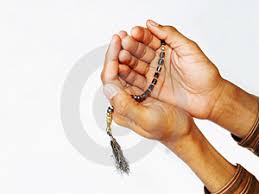 Postní svatá zpověďSkuhrov nad Bělou Čtvrtek 21. března15:30 – 16:00Přepychy Čtvrtek 21. března17:30 – 18:00Bílý ÚjezdPátek 22. března17:30 - 18:00DobréSobota 23. března9:00 - 10:00DobruškaNeděle 24. března16:00 -  19:00SolniceÚterý 26. března17:00 – 18:00